SLOVENSKÁ ASOCIÁCIA TAEKWONDO WTREALIZOVANÝ TRÉNINGOVÝ PLÁN V RoZSAHU SEDEM DNÍ – MIKROCYKus v taekwondo WTSeminárna prácaMeno a priezvisko: Gabriela BriškárováTrénerstvo: II. Kvalifikačný stupeň Pracovisko: SATKD WTKlubová príslušnosť: Koryo Slávia UPJŠ KošiceDátum odovzdania práce: 16.05.2021OBSAHÚVOD1 MIKROCYKLUS V TRÉNINGU TAEKWONDO WT 	41.1 Charakteristika sledovanej tréningovej skupiny 	51.1.1 Výsledky tréningovej skupiny za posledné obdobie 	61.2 Rozbor tréningového zaťaženia v mikrocykle taekwondo WT	71.3 Evidencia absolvovaného tréningového zaťaženia v mikrocykle	81.3.1 Evidencia všeobecných tréningových ukazovateľov v mikrocykle	91.4 Záznamy tréningových jednotiek v mikrocykle	9ZÁVER 	14ZOZNAM BIBLIOGRAFICKÝCH ODKAZOV 	15ÚVODV práci sa zameriavame na prípravu a realizáciu mikrocyklu po dobu sedem dní, bojového umenia Taekwondo WT u skupiny reprezentantov A a B tímu v zápase Slovenskej Asociácie Taekwondo WT, ktorí sú členmi klubu Koryo Slávia UPJŠ Košice.1 MIKROCYKLUS V TRÉNINGU TAEKWONDO WTMikrocyklus je základná časť tréningovej etapy. Je tvorený niekoľkými tréningovými jednotkami. Najčastejšou dĺžkou mikrocyklu je jeden týždeň. Popri Taekwondo tréningoch nerozvíjame len pohybové schopnosti, veľmi dôležité je naučiť sa aj sebaovládaniu, rešpektua úcte. Taekwondo WT je kórejské bojové umenie, ktoré sa skladá zo:       - základných techník /seogi (postoje); makki (bloky); kongkyok (útoky) – jireugi (údery), chigi (seky), tzireugi(vpichy), chagi (kopy)/ a ďalšie techniky útokov /kkukki(podržanie), numgigi (hodenie)/; špeciálnych techník – využívajú sa v súborných cvičeniach, sú kombináciou postojov a techník rúk – blokov a úderov, - poomsae (súborných cvičení), - hosinsul (sebaobrany), - kyokpa (prerážacích techník), - kyorugi(riadeného zápasu podľa pravidiel WT) a sebon- (troj-), dubon- (dvoj-), hanbon- (jedno-) kyorugi (krokové variácie útokov a obrany) (Kiššová, 2011).Klub KoryoTaekwondo Slávia UPJŠ Košice funguje od roku 2001, pod vedením hlavného tréneraMgr. Mária Šveca. V klube sa zameriavame najmä na olympijskú disciplínu kyorugyi ale taktiež máme v týždni vyčlenené tréningové jednotky zamerané na disciplínu poomsae. Venujeme sa cvičencom od štyroch rokov, ktorí sú rozdelení do rôznych skupín podľa veku, skúseností a technických stupňov(A/B). Na tréningoch sa využívajú rôzne pomôcky: tatami, lapy, chrániče, vesty, prilby, prekážky, agility pomôcky, TRX, hrazdy, bosu, rebriny, zrkadlá. Veľkou výhodou je, že klub Koryo Slávia UPJŠ Košice (ďalej už len Koryo) je vo veľkom meste a našimi tréningami prechádza veľa detí.              Delenie kategórií v klube :Prípravka – Do tejto skupiny zaraďujeme deti od 4-7 rokov. Pri tejto skupine sa zameriavame najmä na rozvoj pohybových schopností a učíme deti hravou formou základné postoje, techniky, kopy, údery,...Žiaci A/B – Deti vo veku 8-11 rokov. Pri týchto skupinách sa zameriavame viac na technicky náročnejšie techniky a prvky taekwonda.Kadeti – Deti vo veku 12-14 rokov. Pri tejto skupine sa snažíme o aplikáciu natrénovaných prvkov do súťažného zápasu.Juniori/Seniori (REPRE) – Skupina športovcov v klube, ktorýreprezentujú Slovensko na medzinárodných podujatiach. Tabuľka 1 Rozvrh tréningov v rokoch 2020/2021v hlavnej T1 a druhej telocvični T2(http://www.koryo-taekwondo.sk/node/11628)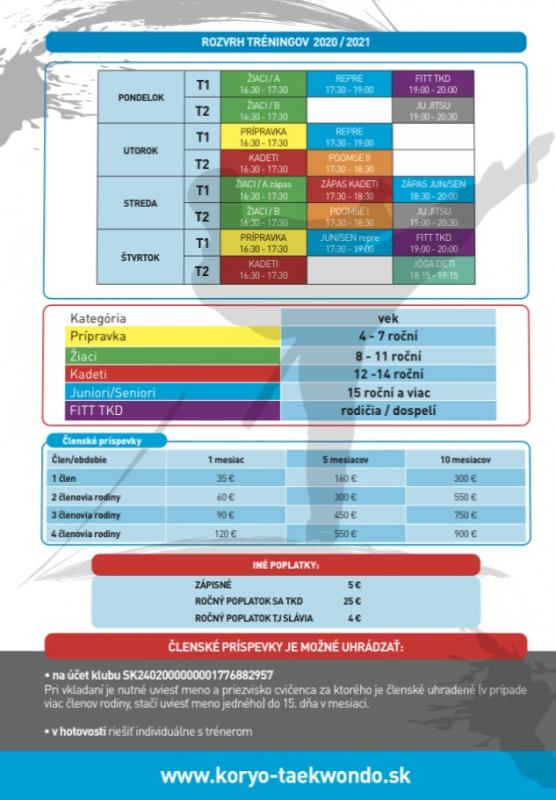 (zdroj : http://www.koryo-taekwondo.sk/node/11628)Charakteristika sledovanej tréningovej skupiny Sledovaní športovci tvoria skupinu kadetov. Skupinu tvorí 15 detí, z toho 3 sú aj členmi reprezentačného tímu pre kyorugi (športový zápas). Simona Emma Pernischová – technický stupeň 1.gup, má 14 rokov. Jej výška je 164 cm a súťaží v kategórií do 51 kg. V klube Koryo pôsobí od roku 2012, kde začínala v kategórií prípravky, dvoma 60 minútovými tréningovými jednotkami týždenne. Počas rokov trénovania, rastu výkonnosti a začiatku študovania na športovej škole sa Simone zvýšil počet tréningových jednotiek na 6 za týždeň v trvaní 3x 90 minút a 3 x 60 minút. Michaela Kaminská - – technický stupeň 1.gup, má 13 rokov. Jej výška je 160 cm a súťaží v kategórií do 41 kg. V klube Koryo pôsobí od roku 2011, kde začínala v kategórií prípravky, dvoma 60 minútovými tréningovými jednotkami týždenne. Počas rokov trénovania a rastu výkonnosti sa Michaele zvýšil počet tréningových jednotiek na 4 za týždeň v trvaní 3 x 90 minút a 1 x 60 minút.Damién Pavel Frgolec – technický stupeň 1.DAN, má 13 rokov. Jeho výška je 163 cm a súťaží v kategórií do 45 kg. V klube Koryo pôsobí od roku 2018 od kedy sa presťahovali s rodinou do Košíc. V Koryu teda začínal v kategórií žiakov s dvoma 60 minútovými tréningovými jednotkami týždenne. Časom, rastom výkonnosti a začiatkom štúdia na športovej škole sa počet tréningových jednotiek zvýšil na 6 za týždeň v trvaní 3 x 90 minút a 3 x 60 minút.Títo traja športovci (na obrázku č.1 z ľavej strany – Simonna Emma Pernischová, Damién Pavel Frgolec, Michaela Kaminská) sa momentálne nachádzajú v etape špeciálnej športovej prípravy a keďže nás všetkých zasiahla celosvetová pandémia snažíme znova rozbehnúť tréningový cyklus a taktiež sa snažíme o ich napredovanie, aby sme získali čo najlepšie umiestnenia na medzinárodných turnajoch typu G1.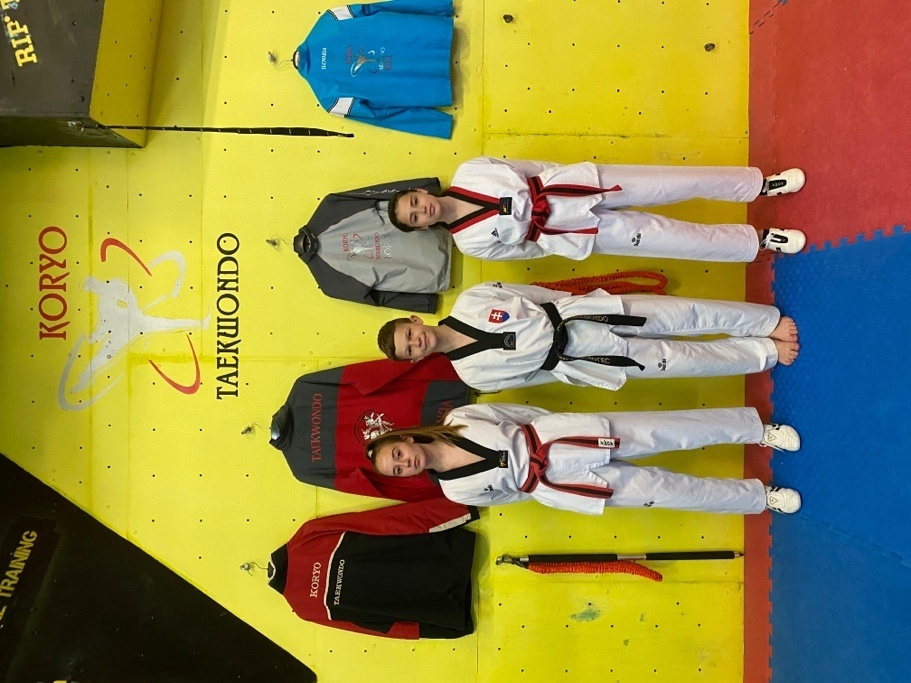 Obrázok č.1 (zdroj: súkromný archív)Výsledky tréningovej skupiny za posledné obdobieDo výsledkov sme zahrnuli obdobie kedy títo športovci súťažili v kadetskej kategórií,takže roky 2019, 2020v športovom zápase. Vybrali sme výsledky z väčších podujatí, ktorých sa športovci zúčastnili.Simona Emma Pernischová :Rok 2020:1.miesto     Falcon cup, Slovensko 3.miesto     Sloveniaopen G1, SlovinskoRok 2019: 1.miesto     Čigraopen, Chorvátsko KoreanAmbassadors cup, Bratislava, Slovensko                   Majstrovstvá SR2. miesto    Redpoweropen, SlovinskoKarlovacopen3.miesto     Sloveniaopen G1, SlovinskoMichaela Kaminská :Rok 2020: 3.miesto       EuropenasClubsChampionship, ChorvátskoRok 2019:1.miesto     Nextgen, Česká republika                   Majstrovstvá SR3.miesto      GalebBelgradeTrophy G1, SrbskoAustriaopen G1, Rakúsko                    Majstrovstvá SRDamién Pavel Frgolec :Rok 2020: 1.miesto         Sloveniaopen G1, SlovinskoRok 2019:1.miesto       Majstrovstvá SR2.miesto       Sloveniaopen G1, Slovinsko3.miesto        GalebBelgradeTrophy G1, Srbsko1.2Rozbor tréningového zaťaženia v mikrocykletaekwondo WTDo mikrocyklu sme zaradili 6 tréningových jednotiek (v prípade Michaely, ktorá ráno netrénuje sú to 4 tréningové jednotky).Pondelok až štvrtok prebiehajú skupinové tréningy, približne 10 cvičencov. V utorok a štvrtok ráno majú Simona a Damién pridané tréningy zo školy. Na pondelok sme zvolili jednoduchší tréning na lapy (pondelkové tréningy absolvujú všetci reprezentanti klubu spolu). V utorok doobeda tréning v posilňovni pod vedením trénera na škole a poobede sparringové situácie, trénovanie blokov, rôznych reakcií. V stredu prebiehajú cvičné zápasy s rôznymi sparring partnermi v klube. Vo štvrtok doobeda je tréning mobility so školským trénerom a poobede kruhový tréning zameraný na výbušnosť a silu dolných končatín. V piatok, v sobotu a v nedeľu majú športovci oddych a čas na regeneráciu po prípade nejaký výlet či prechádza s rodinou.Evidencia absolvovaného tréningového zaťaženia v mikrocykleTabuľka 2  Mikrocyklus a typ tréningových jednotiekTabuľka 3 nám poukazuje na typ tréningu, dĺžku trvania a celkový rozbor tréningovej jednotky.Tabuľka 3 mikrocyklus 10-16.5.20211.3.1Evidencia všeobecných tréningových ukazovateľov v mikrocykleMedzi všeobecné tréningové ukazovatele sa radia: dni zaťaženia, tréningové jednotky, preteky a štarty, celkový čas zaťaženia, regenerácia síl, dni obmedzeného tréningu a choroby. (Korčok, Pupiš, 2006)V tabuľke 4 sme evidovali všeobecné tréningové ukazovatele (VTU) počas týždňového mikrocyklu. Dni obmedzeného tréningu pre choroby sa nám v tomto mikrocykle nevyskytovali.Tabuľka 4  VTU v mikrocykleZáznamy tréningových jednotiekv mikrocykleTabuľka 5 nám znázorňuje tréningovú jednotku zo dňa 11.05.2021 zameranej na simulované situácie zo zápasu v trvaní 90 minút. Ciele tréningovej jednotky: vymenovať si pravidlá športového zápasu, dodržiavať zásady fair – play počas tréningovej jednotky a neskôr aj počas športového zápasu a previesť technikucutkick na súpera v zápase. Využité formy pri tréningovej jednotke: individuálna, hromadná, skupinová. V tréningovej jednotke uplatňujeme tieto zásady: zásada bezpečnosti, zásada názornosti, zásada postupnosti, zásada primeranosti. Z didaktických metód sme použili: metódu zdokonaľovania, metódu precvičovania. Tabuľka 5 záznam tréningovej jednotky zo dňa 11.05.2021Tabuľka 6 nám znázorňuje tréningovú jednotku zo dňa 10.05.2021 a je zameraná na špecifické techniky prednou nohou v trvaní 90 minút. Ciele tréningovej jednotky: špecifikovať techniky prednej nohy, ktoré smieme použiť v športovom zápase podľa platných pravidiel, vedieť sa prispôsobiť súčasným trendom v športovom zápase, vedieť skórovať prednou nohou na bodované časti tela súpera. Využité formy v tréningovej jednotke: individuálna, skupinová, hromadná. Využité zásady v tréningovej jednotke: zásada bezpečnosti, zásada názornosti, zásada postupnosti, zásada primeranosti. Metódy použité v tréningovej jednotke: metóda precvičovania, metóda zdokonaľovania.Tabuľka 6 záznam tréningovej jednotky zo dňa 10.05.2021ZÁVERCieľom tejto práce bolo poukázať na tréningový mikrocyklus zameraný najmä na vylepšovanie a dolaďovanie práce s prednou nohou a jej využitie v športovom zápase. Tento mikrocyklus sme zaradili do prípravného obdobia, na začiatok mezocyklu a výsledky sa nám dostavili po pár týždňoch opakovania. Tento mikrocyklus je určený pre športovcov s nejakými skúsenosťami ako sú reprezentanti. Popri takýchto tréningových jednotkách sa však nesmie zabúdať na regeneráciu!ZOZNAM BIBLIOGRAFICKÝCH ODKAZOVKIŠŠOVÁ, N. 2011. Systematika techník v Taekwondo WTF: seminárna práca. Banská Bystrica: FHV, 2011.17 s.KORČOK, P. – PUPIŠ, M. 2006. Všetko o chôdzi. B. Bystrica: UMB FHV BB, 2006. 236 s. ISBN 80-8083-185-8týždeň dátumpondelokutorokstredaštvrtokpiatoksobotanedeľa1.týždeň10.-16.5.20211. Tréning na lapy, dolaďovanie techniky1.Posilňovňa2.Ľahké sparringovésituácie1. Zápasy na vesty1. Mobilita2.Kruhový tréning      Regenerácia, oddychRegenerácia, oddychVoľno(aktívna regenerácia – prechádzka, výlet do prírody)Doobedňajšie aktivityPoobedňajšie aktivityVečerné aktivityPONDELOKRozohriatie Strečing Rozkopanie na lapy, hlavne predná nohaŠpeciálne techniky kopov v kombinácií s prednou nohouStrečing, uvoľnenie90 minútUTOROKTréning v škole so školským trénerom60 minútRozohriatie Strečing Techniky na reakcie, simulované situácie na lapySimulované situácie na vesty/chráničeUvoľnenie, strečing90 minútSTREDARozohriatieStrečing Sparringy– vesty, prilby, chráničeUvoľnenie, strečing90 minútŠTVRTOKTréning v škole so školským trénerom60 minútRozohriatie Strečing Cvičenia (8) v intervale 40/20 na výbušnosť a silu dolných končatínUvoľnenie, strečing60 minútPIATOK/SOBOTA/NEDEĽAVoľno/regeneráciaVoľno/regeneráciaVoľno/regeneráciaVTU za mikrocyklus od 2.9. do 8.9.2017VTU za mikrocyklus od 2.9. do 8.9.2017VTU za mikrocyklus od 2.9. do 8.9.20171.Dni zaťaženia (počet)42.Tréningové jednotky (počet)63.Preteky, štarty, zápasy (počet)04.Celkový čas zaťaženia (hodiny)7,55.Regenerácia síl (hodiny)26.Voľné dni (počet)37.Dni obmedzeného tréningu a choroby (počet)0Častrvania 90´ČasťtréningovejjednotkyObsah a metodický postupOrganizácia/nákresPoznámky/pomôcky05´25´50´10´ÚvodnáčasťPrípravnáčasťHlavnáčasťZáverečnáČasťFormálna časť:(organizačná)Nástup, hlásenie a prezencia cvičencovOboznámenie s cieľom hodinyPríprava tréningových pomôcok, náčiniaRušná časť:(rozohriatie)-Cvičenci začnú na povel klusať okolo telocvične (10kôl)-Predkopávanie (1kolo)-Zakopávanie (1kolo)-Striedavé priťahovanie kolien v hrudi (1kolo)-Cvičenci sa postavia za seba do radov a nasledujúce cvičenia vykonávajúpo celej dĺžke priestoru telocvične-Bojový postoj – step sparring– 2 dĺžky-Bojový postoj – vytočenie do strany ako príprava na cutkick, dvihnem prednú nohu, chodidlo smeruje dopredu – Ľ/P – 1 dĺžka-Pred cvičencov si postavíme prekážky, v bojovom postoji preskočia prekážku, dopad na obidve nohy, ďalej jednu dvihnem hore, chodidlo smeruje dopredu a skáčem na jednej nohe na druhú stranu telocvične – Ľ/P – 1 dĺžka-Bojový postoj – step sparing, z ľahka techniky na stredné pásmo (bandalchagi, cutkick, nožnice, twitchagi,...)-Bojový postoj – step sparringzľahka + pridávame zľahka techniky aj na hlavu-Bojový postoj – kombinácie 2-3 techník, podmienkou je začínať prednou nohou-Dynamický strečing:-Stoj spojný, priťahujem sa/kmitám k nohám (15x)-Postavíme sa do dlhého postoja, predná noha pokrčená, zadná vystretá. Prednú nohu máme medzi rukami, ruky sú položené celý čas na zemi – prednú nohu vystieram Ľ/P (10x)-Prekážkový sed – nesadáme si, dáme sa na lakte, špička aj päta vystretej nohy sa dotýka zeme a kmitáme dopredu/dozadu-Prekážkový sed – špičku aj pätu už zo zeme dvíhame a popri kmitaní sa vytáčame-Dáme sa do hlbokého drepu, päty aj ruky sú na zemi, nohy vystierame (15x)Techniky na lapy vo dvojiciach:-Nácvik kopov bez pohybu, len na mieste BandalchagiCutkickDolyochagi-Nácvik kopov v pohybe /kombinácie/ cez telocvičňu na reakciuBandalchagi zo zadnej nohy + dolyochagicutkick + dolyochagi s položením nohy medzi technikamicutkick + dolyochagi bez položenia nohy-Sparringyna lapy (1min)Step sparring+ bloky+Pohyb telom+Bloky prednou nohou+Útok prednou nohou podľa situácieTehcniky s chráničmi vo dvojiciach:Jeden z dvojice útočí cutkick, druhý kontra bandalchagiÚtok cutkick, kontra ľubovoľná (bandalchagi, twitchagi, úder, fishkick,...)Nácvik načasovania a presnosti – jeden útočí, druhý sa iba brániNácvik situácie v klinči (jeden útočí, druhy sa bráni na konci „súťažnej plochy“)Sparringys aplikáciou techník-Poklusokolo telocvične-Uvoľňovacie cviky-natiahnutie:Spolu nohy v stoji, pritiahnem sa k nohám a držím v krajnej polohe 10 sekúndNohy dáme od seba a pritiahneme sa k pravej nohe, k ľavej nohe a do stredu (v každej polohe vydržíme 10 sekúnd)Ľahneme na brucho, rozpažíme ruky a snažíme sa špičkou ľavej nohy dotknúť pravej ruky a potom opačneĽahneme si na chrbát, nohy sú vystreté a pomaly k hrudi pritiahnem a držím 10 sekúnd jedno koleno, potom druhé koleno-Nástup a zhodnotenie tréningovej jednotkyNástup cvičencov vedľa sebaDisciplína cvičencov.prekážkyMalé lapyChrániče, vesty,prilbyČastrvania 90´ČasťtréningovejjednotkyObsah a metodický postupOrganizácia/nákresPoznámky/pomôcky05´20´55´10´ÚvodnáčasťPrípravnáčasťHlavnáčasťZáverečnáČasťFormálna časť:(organizačná)Nástup, hlásenie a prezencia cvičencovOboznámenie s cieľom hodinyPríprava tréningových pomôcok, náčiniaRušná časť:(rozohriatie)-Cvičenci sa postavia oproti sebe do dvojíc-Zľahka step sparring5 kôl po 1min, iba pohyb, žiadne techniky-Step sparring, kde sa snažím dotknúť rukou súperovho ramena (2kolá, 1 min)-Step sparring, kde sa snažím dotknúť súperovho kolena (2kolá, 1 min)-Step sparring, kde sa snažím dotknúť súperovho ramena alebo kolena (2kolál, 1 min)Strečingové cvičenia:-Pomaly vytáčam hlavu doľava a doprava, potom hore a dole (10x)-Krúženie ramenami, zápästiami, predlaktím a celými rukami (10x)-Nohy mierne rozkročiť, ruky vbok a krúžim trupom do jednej aj do druhej strany (10x)-Mierny stoj rozkročný, jedna ruka vbok, druhá vystretá cez telo a kmitám do strany, P/Ľ (5x)-Postavíme sa do dlhého postoja, predná noha pokrčená, zadná vystretá. Prednú nohu máme medzi rukami, ruky sú položené celý čas na zemi – prednú nohu vystieram Ľ/P (10x)-Prekážkový sed – nesadáme si, dáme sa na lakte, špička aj päta vystretej nohy sa dotýka zeme a kmitáme dopredu/dozadu-Prekážkový sed – špičku aj pätu už zo zeme dvíhame a popri kmitaní sa vytáčame-Dáme sa do hlbokého drepu, päty aj ruky sú na zemi, nohy vystierame (15x)Techniky vo dvojiciach:Stoj pri rebrine, cutkick s pridržaním jednou rukou, P/Ľ (10x)Stoj pri rebrine, cutkick v kombinácií s bandalchagi s položením nohy medzi technikami a pridržaním sa jednou rukou, P/Ľ (10x)Stoj pri rebrine, cutkick v kombinácií s bandalchagi bez položenia nohy a pridržaním sa rebriny, P/Ľ (10x)Cutkick v kombinácií s bandalchagi s položením nohy medzi technikami ale bez držania sa rebriny, P/Ľ (10x)Techniky vo dvojiciach v pohybe:Cutkick prednou nohou s prískokom k súperovi, P/Ľ (15x)Cutkick prednou nohou + bandalchagi zadnou dopredu, P/Ľ (15x)Cutkick na reakciu, P/Ľ (10x)Sparringna lapy – cutkick striedame nohy v pohybe po celej ploche zápasiska, 5x 1,5 minÚtočná technika cutkick v kombinácií s dolyochagi, P/Ľ (10x)Cutkick na reakciu + kontra twitchagi, P/Ľ (10x)Sparringna lapy s aplikáciou techník (3kolá, 1,5 min)-Cvičenia na uvoľnenie, natiahnutie:Spolu nohy v stoji, pritiahnem sa k nohám a držím v krajnej polohe 10 sekúndNohy dáme od seba a pritiahneme sa k pravej nohe, k ľavej nohe a do stredu (v každej polohe vydržíme 10 sekúnd)Kľaknem si na obidve kolená, rukami sa snažím dotknúť zeme čo najďalej od seba a snažím sa sadnúť si na pätySadnem si, vystriem nohy a dám ich čo najviac od seba – pritiahnem sa a držím 10 sekúnd k pravej nohe, k ľavej nohe a do stredu-Nástup a zhodnotenie tréningovej jednotkyDisciplína cvičencov.Lapy